PERMISSION TO COLLECT A CANDIDATE’S RESULTS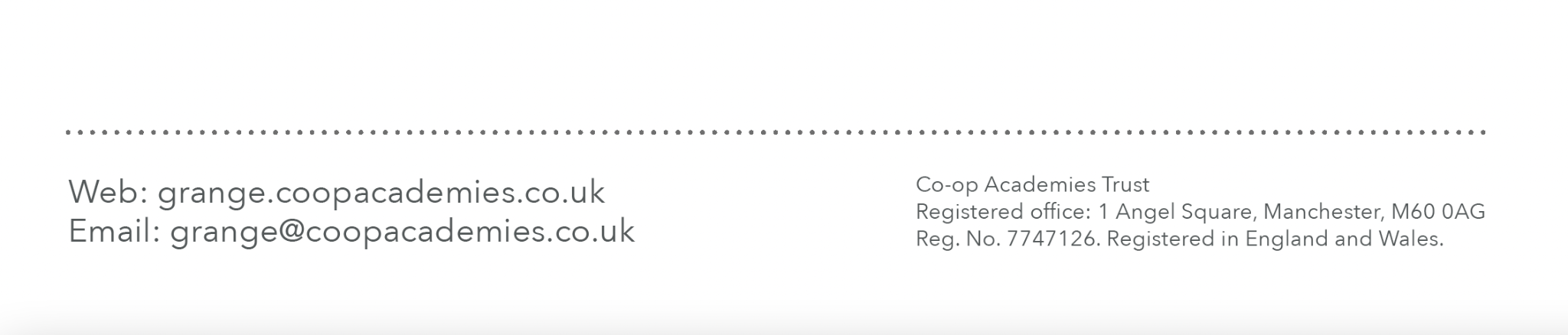 To Student: Please print and complete this form Name :      Address:     Date: To: Examinations Officer I am unable to collect my results in person from school, and therefore, give permission for ______________________________________(Name) to collect them on my behalf. He/she will bring proof of identity and a copy of this notification to enable you to release my results. Yours faithfully(Your Signature)Form Group:Print Name (Student): Exam/Candidate No:—--------------------------------------------------------------------------------------------------------------------This form must be handed in when collecting results by the nominated person named above for the collection of student results (as signed above).please initial -  Office Use Only: I.D Checked